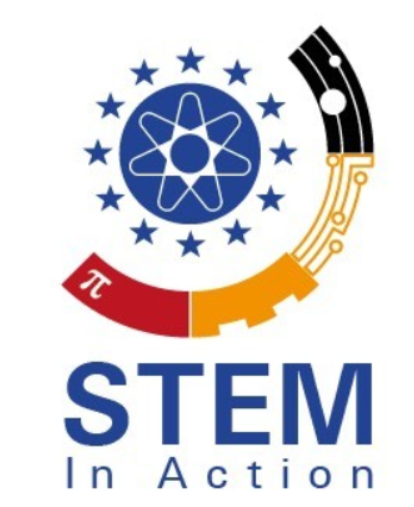 Dissemination PlanAnnex - Dissemination Log Template
February 2022University of Paderborn Jennifer Schneider Project Title: 			Open Educational Resources for Teachers  Acronym: 			STEM in ActionReference number: 	 	2020-1-TR01-KA203-094309Project partners: 			P0 – Tarsus – Tarsus Üniversitesi, TR(Coordinator)P1 – UPB – University Paderborn, DE (Partner)P2 – Pi – Pi Privte Company, GR (Partner)P3 – Unzig – University Of Zagreb Unizg, HR (Partner)P4 – Vives – Katholieke hogeschool vives zuid, B (Partner)P5 – UCV – Universitatea din Craiova, RO (Partner)P6 – CIT – Cork institute of technology, IR (Partner)